28.04 Русский язык 2Привалова Е.ВТема урока:Обобщение по теме: «Части речи».- Начнем наш урок!ПИШИТЕ  ЧИСТО, КРАСИВО, АККУРАТНО!!!Откроем тетрадь и  запишем число.апреляМинутка чистописания.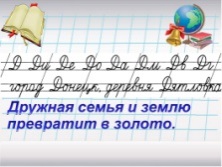 А) запишите слоги и словаБ) Работа с предложением: - прочитайте предложение- запишите проговаривая каждое слово- проверьте правильно ли вы записали- Переходим  к теме урока - Сегодня мы закрепим наши знания на тему «Части речи»- перейдем по ссылке посмотрим урок (основную часть)https://resh.edu.ru/subject/lesson/5344/main/-  выполним упражнение 210 на странице 123- устно выполните упражнения 211,212 на стр.123-124-   выполним упражнение 214  на странице 125- Проверочная  работа на Яндекс Учебнике28.04Литературное чтение2Привалова Е.ВТема 1  урока:Г.Остер «Будем знакомы»Тема 2 урока:В.Драгунский «Всё тайное становится явным»1 урок. - Сейчас мы познакомимся с творчеством Григория Остера- посмотрите биографию Г.Остера ( файлы прикреплены в группе класса)- познакомимся с его произведением «Будем знакомы» ( файлы прикреплены в группе класса)- прочитайте произведение и ответьте на вопросы. - стр. 155-160- Выполните тест. Ответы запишите в тетрадь, сфотографируйте и отправьте сообщение.2 урок- Продолжим нашу работы - Сегодня мы прочитаем еще одно произведение детского писателя В.Драгунского «Всё тайное становится явным»- посмотрите биографию В.Драгунского ( файлы прикреплены в группе класса)- прочитайте произведение «Всё тайное становится явным»- ответьте на вопросы- стр. 161-167 в учебнике- Выполните тест. Ответы запишите в тетрадь, сфотографируйте и отправьте сообщение.28.04МузыкаТема урока: «И всё это – И.С.Бах»- Сегодня мы познакомимся с биографией и творчеством И.С. Баха- посмотрите видеоролик «Биография Баха» (прикреплен в группе класса)- Послушайте аудио записи произведений И.С.Баха ( файлы прикреплены в группе класса)- Поделитесь своими впечатлениями с близкими!